Учреждение образования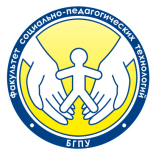 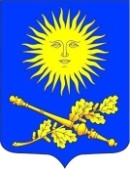 «Белорусский государственный педагогический университет имени Максима Танка»Факультет социально-педагогических технологий   220030, г. Минск, ул. Советская, 18. корп. 8 тел. (17) 311 22 26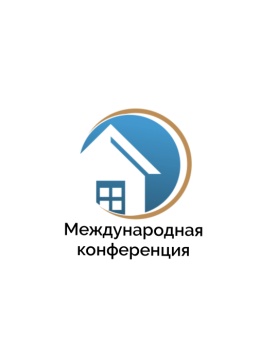       ИНФОРМАЦИОННОЕ ПИСЬМОУважаемые коллеги!Приглашаем Вас принять участие в работе Международной научно-практической конференции «Социальная и психолого-педагогическая поддержка родительства: опыт, проблемы, перспективы» в дистанционном режиме, которая состоится в Белорусском государственном педагогическом университете имени Максима Танка 8 декабря 2021 г. Рабочие языки конференции – русский, белорусский, английский.К участию в конференции приглашаются: ученые, педагоги-психологи практики, специалисты по социальной защите, преподаватели учреждений высшего и общего образования, научные сотрудники.Формы участия в конференции:дистанционное выступление с докладом на пленарном заседании (до 20 мин); выступление с докладом на заседании секции (до 10 мин);заочное участие с представлением статей и их публикацией в электронном сборнике материалов конференции.По итогам работы конференции планируется издание электронного сборника материалов.Материалы для электронного сборника должны соответствовать проблемному полю конференции и отвечать требованиям, предъявляемым к научным статьям.Решение о публикации материалов и об устном выступлении принимает организационный комитет конференции.Основные тематические направления работы конференции:- тенденции развития семьи в современном мире;- социальные и психолого-педагогические проблемы современного  родительства и пути их решения;- система социальной поддержки семьи: история, современность и перспективы развития;- комплексная помощь семье как фактор реализации государственной социальной политики;- научно-практические подходы к организации социальной помощи семье в условиях территориальных центров социального обслуживания населения;-  актуальные направления деятельности специалистов социально-педагогических и психологических служб по оказанию помощи семье;- теория и практика взаимодействия семьи и учреждения образования: инновационные подходы;- проблема формирования ценностного отношения к семье и подготовки молодежи к будущему родительству;- научно-методическое обеспечение подготовки специалистов социально-педагогических и психологических служб к работе с семьей;- формирование профессиональных компетенций будущих педагогов по работе с семьей;- актуальные проблемы подготовки студентов к будущему родительству в условиях инновационно-образовательной среды педагогического университета.Сроки основных мероприятий:- прием статей осуществляется  по электронной почте до 1 декабря 2021 года.Уведомления о приеме материалов и приглашения для участия в работе конференции будут высланы ответным письмом.По вопросам организации и проведения конференции можно обращаться по телефону:  +375 17 311-22-26.Контактное лицо: Сердюк Евгения Вячеславовна (+375 17 311-22-26).ТРЕБОВАНИЯ РИНЦ К ОФОРМЛЕНИЮ НАУЧНЫХ СТАТЕЙ ДЛЯ КОНФЕРЕНЦИЙ И ИХ ПУБЛИКАЦИИ СБОРНИКАХ, РАЗМЕЩАЕМЫХ В СИСТЕМЕ РИНЦ:	К публикации принимаются статьи объемом не менее 5 страниц машинописного текста. В связи с тем, что публикуемые у нас статьи участвуют в статистике РИНЦ (Российский индекс научного цитирования), мы просим предоставлять некоторые части статьи на двух языках, ниже вы сможете ознакомиться с требованиями поподробнее. 	Для набора текста, формул и таблиц следует использовать редактор Microsoft Word для Windows. Параметры текстового редактора: все поля по 2 см; шрифт Times New Roman, размер – 14; межстрочный интервал – 1,5; выравнивание по ширине; абзацный отступ 1 см; ориентация листа – книжная. Рисунки, выполненные в MS Word, не принимаются. Все рисунки и таблицы, должны быть пронумерованы и снабжены названиями или подрисуночными подписями.	Оформление заголовка на русском языке: (прописными, жирными буквами, выравнивание по центру строки) НАЗВАНИЕ СТАТЬИ; на следующей строке (шрифт жирный курсив, выравнивание по правому краю) – Ф.И.О. автора статьи полностью; на следующей строке (шрифт курсив, выравнивание по правому краю) – ученое звание, ученая степень, название вуза, город или должность, место работы, город (сокращения не допускаются); на следующей строке (шрифт курсив, выравнивание по правому краю)– E-mail для контактов. Если авторов статьи несколько, то информация повторяется для каждого автора.	Оформление заголовка на английском языке: та же информация повторяется на английском языке.	Аннотация на русском и английском языке не более 600 знаков (считая с пробелами) для аннотации на каждом языке.	Ключевые слова (приводятся на русском и английском языках) отделяются друг от друга точкой запятой.Через 1 строку – текст статьи.	Через 1 строку - надпись «Список литературы». После нее приводится список литературы в алфавитном порядке, со сквозной нумерацией, оформленный в соответствии с требованиями ВАК РБ. Ссылки в тексте на соответствующий источник из списка литературы оформляются в квадратных скобках, например: [1, с. 277]. Использование автоматических постраничных ссылок не допускается.Образец оформления текста статьи ФОРМИРОВАНИЕ ПЕДАГОГИЧЕСКОЙ КУЛЬТУРЫ У УЧАЩИХСЯ ПЕДАГОГИЧЕСКИХ КЛАССОВИванов Иван Иванович канд. пед. наук, зав. кафедрой социальных систем, доцент Белорусского государственного педагогического   университета, г. МинскE-mail: tech@mail.ruFORMATION OF PEDAGOGICAL CULTURE AT STUDENTS OF PEDAGOGICAL CLASSESIvan Ivanov Cand. ped. sciences, head. Department of Social Systems, Associate Professor of the Belarusian State Pedagogical University, MinskАННОТАЦИЯЦель. Метод. Результат. Выводы. Цель. Метод. Результат. Выводы.ABSTRACTBackground. Methods. Result. Conclusion. Background. Methods. Result. Conclusion.Ключевые слова: социальная педагогика; система.Keywords: social pedagogy; system.Текст статьи. Текст статьи. Текст статьи. Текст статьи. Текст статьи. «Цитата» [1, с.35]. Текст статьи. Текст статьи. Текст статьи. Текст статьи.Таблица 1.Название таблицыТекст статьи. Текст статьи. Текст статьи. Текст статьи. Текст статьи. «Цитата» [2, с.35]. Текст статьи. Текст статьи. Текст статьи. Текст статьи.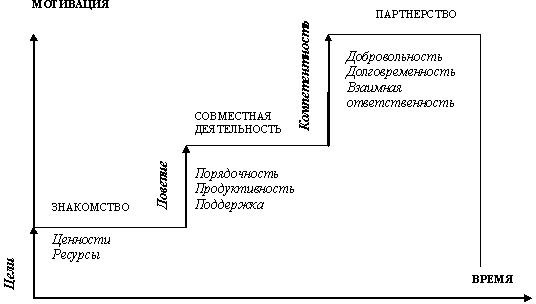 Рисунок 1. Название рисункаТекст статьи. Текст статьи. Текст статьи. Текст статьи. Текст статьи. «Цитата» [3, с.35]. Текст статьи. Текст статьи. Текст статьи. Текст статьи.(1)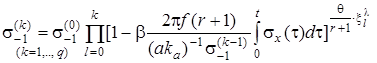 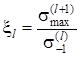 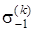 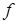 где:  — текущая скалярная мера усталостных повреждений;	— текущее значение предела выносливости материала, МПа;	— эффективная частота процесса, Гц; — коэффициент в корреляционной зависимости между пределом выносливости и пределом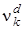 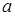 прочности по Эйхингеру; — коэффициент порога чувствительности.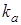 Текст статьи. Текст статьи. Текст статьи. Текст статьи. Текст статьи.Список литературы Азаров, Ю. П. Семейная педагогика [Текст] : учеб. пособие / Ю. П. Азаров. – М. : Политиздат, 1982.  402 с.Акимова, М. К. Индивидуальность учащегося и индивидуальный подход [Текст] / М. К. Акимова, В. Т. Козлова. – М. : Знание, 1992. – 80 с.Оргкомитет оставляет за собой право отклонять материалы, не соответствующие тематике конференции, не отвечающие критериям, предъявляемым к научному тексту.С уважением,оргкомитет конференции.E-mail для приема статей:ТекстТекстТекстТекстТекстТекстТекстТекстТекстТекстТекстТекстТекстТекстТекстТекстСекцияКоординаторe-mailДиалоговая площадка «Родительский университет как система оказания помощи и поддержки семье»  Погодина Елена Константиновнаpogodinaek@mail.ruФорсайт-сессия «Семья ХХI века»Маскалевич Юлия Александровнаjuliamaskalevich@gmail.com Секция «Подготовка современного педагога к взаимодействию с семьей»  Никитенок Надежда Александровнаkafped@bspu.byСекция  «Инновационные технологии социальной работы с семьей»Дьяченко Ольга Александровнаkaf_sr@bspu.by Секция  «Психолого-педагогическое сопровождение формирования ценностного отношения к семье»Князюк Ольга Витальевна  o_knzuk@mail.ru 